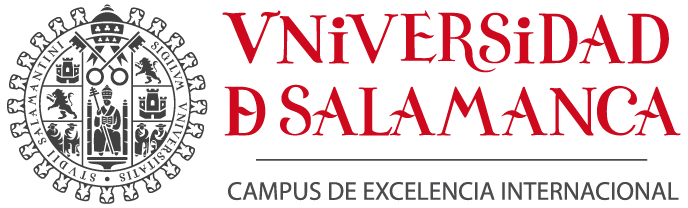 APPLICATION FOR EXTENSION OF THE DOCTORAL STUDIES GOVERNED BY ROYAL DECREE 99/2011 (art. 3.2)Mr/Ms ________________________________________________________________________________________________DOCTORAL PROGRAMME ______________________________________________________________Requests approval from the Academic Commission of the Doctoral Programme for ONE YEAR EXTENSION of his/her doctoral studies, based on the following reasons:In _______________________, on ____ ________________ _________Signed: _____________________________________Approved by the Supervisor,					Signed: ____________________The Academic Committee of the Doctoral Programme agreed to authorize this request in a meeting held on ________________.The Chairperson of the Academic Committee,Signed: __________________________________*This form is to be submitted to the Academic Committee of the Programme before 5 June, so that the Academic Committee may deliver it to the Doctoral Schools together with the assessment certificate of the Activities’ document and the Research Plan.